Túrakód: G-R_2-sz  /  Táv.: 16,1 km  /  Frissítve: 2020-02-06Túranév: Gyalog rövidtáv 2-szakaszEllenőrzőpont és résztáv adatok:Pót ellenőrzőpont adatok:Feldolgozták: Baráth László, Hernyik András, Valkai Árpád, 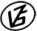 Tapasztalataidat, élményeidet őrömmel fogadjuk! 
(Fotó és videó anyagokat is várunk.)EllenőrzőpontEllenőrzőpontEllenőrzőpontEllenőrzőpontRésztáv (kerekített adatok)Résztáv (kerekített adatok)Résztáv (kerekített adatok)          Elnevezése          ElnevezéseKódjaHelyzeteElnevezéseHosszaHosszaBuszmegálló: Szegvár, Pusztai közBuszmegálló: Szegvár, Pusztai közBuszmegálló: Szegvár, Pusztai közN46 35.172 E20 13.953Buszmegállótól-  -  -  --  -  -  -1.Pusztai-féle szélmalom003QRN46 35.229 E20 14.188G-R_2-sz_2-rt0,3 km0,3 km2.T3 zsilip (Kurca)004QRN46 34.601 E20 12.660G-R_2-sz_3-rt4,3 km4,6 km3.Alsó-Kurca (1)005QRN46 32.905 E20 11.003G-R_2-sz_4-rt6,3 km10,9 km4.Mindszent rév006QRN46 31.983 E20 09.907Buszmegállóhoz3,4 km14,3 kmBuszmegálló: Mindszent, aut. vt.Buszmegálló: Mindszent, aut. vt.Buszmegálló: Mindszent, aut. vt.N46 31.515 E20 10.959-  -  -  -  -  -  -  -  -  -1,7 km16,1 kmPót ellenőrzőpontPót ellenőrzőpontPót ellenőrzőpontPót ellenőrzőpontFő ponttólFő ponttól          Elnevezése          ElnevezéseKódjaHelyzeteIrányaTávolsága1.Pusztai-féle szélmalom003QRPN46 35.233 E20 14.153NY46 m2.T3 zsilip (Kurca)004QRPN46 34.605 E20 12.652ÉNY12 m3.Alsó-Kurca (1)005QRPN46 32.890 E20 10.951DDNY72 m4.Mindszent rév006QRPN46 31.977 E20 09.952K58 m